§2268.  Eligible criminal conviction sealed under former chapter 310Notwithstanding Title 16, section 704, the criminal history record information relating to a criminal conviction for which the court has determined the person is entitled to special restrictions on dissemination and use under former section 2254 is confidential and may not be disseminated by a criminal justice agency, whether directly or through any intermediary, except to the person who is the subject of the criminal conviction or that person's designee and to a criminal justice agency for the purpose of the administration of criminal justice and criminal justice agency employment.  For the purposes of this section, dissemination to a criminal justice agency for the purpose of the administration of criminal justice includes dissemination and use of the criminal history record information relating to the qualifying criminal conviction by an attorney for the State or for another jurisdiction as part of a prosecution of the person for a new crime, including use in a charging instrument or other public court document and in open court.  [PL 2021, c. 674, §1 (NEW).]Section 2264, subsection 7 applies to a criminal conviction for which the court has determined the person is entitled to special restrictions on dissemination and use under former section 2254 if the person is convicted of a new crime.  [PL 2021, c. 674, §1 (NEW).]SECTION HISTORYPL 2021, c. 674, §1 (NEW). The State of Maine claims a copyright in its codified statutes. If you intend to republish this material, we require that you include the following disclaimer in your publication:All copyrights and other rights to statutory text are reserved by the State of Maine. The text included in this publication reflects changes made through the First Regular and First Special Session of the 131st Maine Legislature and is current through November 1. 2023
                    . The text is subject to change without notice. It is a version that has not been officially certified by the Secretary of State. Refer to the Maine Revised Statutes Annotated and supplements for certified text.
                The Office of the Revisor of Statutes also requests that you send us one copy of any statutory publication you may produce. Our goal is not to restrict publishing activity, but to keep track of who is publishing what, to identify any needless duplication and to preserve the State's copyright rights.PLEASE NOTE: The Revisor's Office cannot perform research for or provide legal advice or interpretation of Maine law to the public. If you need legal assistance, please contact a qualified attorney.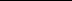 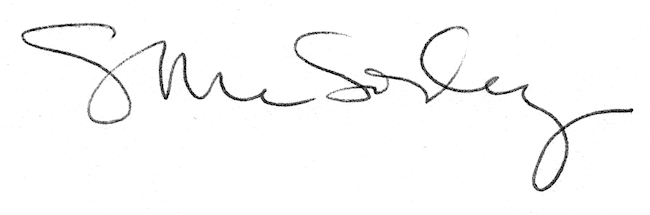 